СОБРАНИЕ ДЕПУТАТОВ ВЕСЬЕГОНСКОГО РАЙОНАТВЕРСКОЙ ОБЛАСТИРЕШЕНИЕг. Весьегонск.09.2012                                                                                                                                 № Заслушав отчет заведующего отделом образования администрации Весьегонского района Максимовой Л.А. о состоянии работы по предоставлению общедоступного школьного и дошкольного образования на территории района Собрание депутатов Весьегонского района решило:1.Принять к сведению отчет  заведующего отделом образования администрации Весьегонского района Максимовой Л.А. о состоянии работы по предоставлению общедоступного школьного и дошкольного образования на территории района (прилагается).2.Настоящее решение вступает в силу со дня его подписания.                  Глава района                                                                            А.В. ПашуковО состоянии работы по предоставлению общедоступного школьного и дошкольного образования на территории района 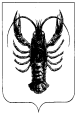 